Коми-Пермяцкий краеведческий музей им. П.И. Субботина-Пермяка.VI межрегиональные литературно-краеведческие чтения «Петассэз»(«Всходы»),ЗАЯВКА НА УЧАСТИЕв VI межрегиональных литературно-краеведческих чтениях «Петассэз»(«Всходы»), посвященных коми-пермяцким писателям-юбилярам 2019 года:50-летию В.В. Козлова, 55-летию А.Ю. Истоминой, 60-летию Л.А.Старцевой, 65-летию Ф.С. Истомина, 95-летию А.Д. Баяндина, Л. Е.Нилогова и В.И. Шихова, 120-летию А.Н. Зубова.Тема выступления«Поэт- лирик Андрей Козлов»Губина Светлана Георгиевна,преподаватель МБУ «Детскаяшкола искусств «Гармония»п. ГайныАдрес: п. Гайны, ул. Кашина,д.47рабочий телефон:834245 21083gubina.swetlana2015@ yandex. ruтелефон 890264312972019     Во все времена были, есть и будут самобытные поэты, творчество которых иногдаостается незамеченным. Исследуя творчество местных поэтов, жителей Гайнского района, я пришла к выводу, что произведения учителя Сергеевской средней школы Андрея Аркадьевича Козлова особенно достойны читателя.     Передо мной стоит цель - обратить внимание земляков на стихи о Коми-Пермяцком округе и родном Гайнском районе. Наверное, эти стихи не могут стоять водном ряду с величайшими русскими поэтами, такими, например, как А.С. Пушкин, М.Ю.Лермонтов… Но ведь каждый поэт вносит в национальную культуру какую-то свою,особенную частицу. Знакомясь с творчеством поэта А.А. Козлова, мы учимся любитьсвою малую родину, быть патриотами.     Изучив творчество Андрея Аркадьевича, я поняла, что настоящие поэты никогда непишут о ненужных вещах. Просто нужно научиться понимать их чувства и мысли.Особенно вдохновляет нашего поэта-земляка суровая северная красота нашей природы.     Главным стержнем А.А. Козлова является любовь к жизни и природе, то, ради чего мыживём, дышим, ходим по этой земле. Природа – это частица нас самих. Всю своюсознательную жизнь мы открываем в ней для себя что-то новое и прекрасное. И мыникогда не перестаем удивляться красоте пейзажей, цветов, звуков, запахов.     Равнодушными оставаться к этой великой силе природы наш местный поэт не может.     Результаты моей работы можно использовать при подготовке к юбилейныммероприятиям. Практическая значимость данной работы заключена в возможности использования лирических текстов гайнского поэта Козлова Андрея Аркадьевича науроках русской и коми-пермяцкой литературы и на занятиях, отведенных для изучениянационально-регионального компонента. Произведения нашего земляка заслуживаютпристального внимания более широкого круга читателей.     Некоторые из этих стихов А.А. Козлова были опубликованы в школьной газетеДетской школы искусств п. Гайны «Шаги в искусстве».     С особой любовью написаны поэтом стихи о пос. Сергеевский, где проживает иработает автор. Он гордится своим посёлком, с большим уважением относится кживущим там людям.С первых же строк автор стихотворений ненавязчиво превращает читателя в своегособеседника. Он не спешит, не поучает, а просто плетёт тонкую поэтическую тканьстихотворений так, что читатель вынужден, читая их, делать паузы и задуматься.Задуматься, чтобы сложить, соединить отдельные картинки – образы, попытатьсяпрочувствовать, что чувствовал автор стихов, чем восхищался, чему радовался, что егопечалило.     Стихотворения поэта Андрея Козлова чрезвычайно богаты самыми разнообразнымиизобразительными средствами: метафоры, эпитеты, олицетворения, звукопись, цветопись и др. Очень четко очерчено женское и мужское видение мира, глубина откровенности,открытости, искренности.     В последнее время поэт занимается переводом частушек и небольших текстов коми-пермяцких, коми - язьвинских,  зюздинских пермяков и местных коми-пермяцких поэтов     Почти все его стихи оптимистичны. Вашему вниманию предлагается несколькостихотворений нашего автора.Это наша РодинаСтоят деревья неподвижно,Сковала Парму тишина,И птиц лесных совсем не слышно,В безмолвье царствует она.Не шаркнет лист, не треснет ветка,Тревогу дятел не пробьёт,Лишь от реки на мягких лапахНа цыпочках туман идет.Идет, земли не задевая.Приносит тело на весу,И сам того не замечая,Оставит след - в траве росу.Вот солнце выглянет из леса,Чтоб посмотреть в лесную гладь,Оно начнет с лучом и утром,Сверкая, золотом играть…Хоть ты суров порою к людям,Здесь не всегда погода – рай.Тебя мы любим всей душою,Родной, великий Пермский край!Сергеевский поселок мойСреди лесов, в снегу по пояс,Укрытый неба синевой,На берегу ЛологаСтоит поселок мой.Здесь не горят огни рекламы,Красою севера он строг,Тайгоюобрамлен, как рамой,Вдали от суетных дорог.Спешит вставать здесь летом солнце,Пока петух совсем не смолк,А по ночам сюда пороюЗимою прибегает волк.Охота, ягоды, рыбалка,Костер у самой у воды,Нырянье в омут, с гор катаньеСреди таежной красоты…И пусть тут нет домов высоких,У нас свои богатства есть:Здесь воздух чист, вода прозрачна,Увидеть звезды можно здесь…И нет тебя родней и ближеВ мороз студеный, в летний зной!Люблю тебя умом и сердцем,Сергеевский поселок мой.Часть страны– медвежий уголЧасть страны – медвежий угол:Край болот, лесов, полей…У тебя сегодня праздник –Ты справляешь юбилей.Тот, кто здесь родился, вырос,Всей душой в тебя влюблён.Мой таежный и обширныйГайнский северный район!Нет тебя милей и краше,Хоть ищи и долго спорь.Не забыть тому, кто видел,Клюквенных осенних зорь,Запах сена и морошки,Капель звон со снежных крыш,Тишь болот да буйство страстиГлухариных токовищ.Становись милей и краше,Будь моложе каждый год,Твое главное богатство –Тебе преданный народ!Переводы частушек и небольших текстов коми-пермяцких, коми-язьвинских,зюздинских пермяков и местных коми-пермяцких поэтов.ОригиналА меичетикнылкаокАбы кокыннинкöмок.Абы юпка, абы шальÖддьöнменымлоас жаль.Подстрочный перевод(Я маленькая девочка,Нет на ногах лаптей,Нет юбки, нет платка,Да и пускай. Не жалко).Перевод Козлова А.А.Я девчонка молодая,Нет одежды и лаптей.Можешь подойти поближе,Только после не жалей.ОригиналМилöй, милöй, тэ гöтрасьÖнiмебагатöй.Минам эмöсьнёльдубас,Бырöмюпкапятöй.Подстрочный перевод(Милый, милый, женись.Я теперь богата,У меня есть четыре платья,Дырявая юбка пятая)Перевод Козлова А.А.Милый мой, женись скорей,Нынче я богатая:У меня четыре платья,С дыркой юбка пятая.ОригиналНу, маля тэ, ягодиночка,Корасьны дыр он лок.А он локишöниделя,Минам лоаскагаок.Подстрочный перевод(Малинка ты ягодиночка)Свататься долго не идёшь,Если не придёшь ещё неделю,У меня будет ребёночек).Перевод Козлова А.А.Милый замуж не берёт,Говорит: «Я погожу».Если завтра не придёт,Я ребёночка рожу.ОригиналМинам милöйысгармоньщик,А мепесеница.Сiяорсö, а месьыла.Гортынлоасöддьöншань.Подстрочный перевод(У меня милый гармонщик,А я песенница.Он играет, я пою,Дома у нас всегда весело).Перевод Козлова А.А.Милый в руки взял гармонь-Петь я мастерица!Спать не ляжем мы совсем -Будем веселиться!ОригиналЧижа, пажа, чижа, пажа,Гарамоньынгажа, гажа.Курыд брага, курыд сурОз и садьмыллунтыр юр.Подстрочный перевод(Чижа пажа, чижа пажа,С гармошкой очень весело,Вкусное пиво, вкусная брага,Не трезвею весь день).Перевод Козлова А.А.Чижа пажа, чижа пажа!Не хочу трезветь я даже.Мне с гармошкой весело -Наливает все село.ОригиналЭх, милка минамЛоктаччöштенасайö.Любитышта, окышта,Мöдöда Кама сайö.Подстрочный перевод(Эх, милка моя,Иди сюда за стену,Полюбаю, поцелую,Провожу за Каму)Перевод Козлова А.А.Милку за стеной прижму -Здесь не встретим маму.Поцелую, обнимуПровожу за Каму.Частушки записаны Сажиной С.А. и Федосеевой Е.Н. во время  диалектологическихэкспедиций в д. Московская Афанасьевского района Кировской области.Первые стихотворные опыты Андрея Козлова – опыты романтическинастроенного мальчика-подростка, росшего в уюте благополучногородительского дома, в привычном кругу родных и близких. Однако от года кгоду крепнет упругость стихотворной строки, расширяется диапазонречевых, вскрывающих правду чувства интонаций, ясно ощущаетсястремление к сжатой, краткой и выразительной (истинно мужское началопоэзии!) манере, где всё точно, ясно, стремительно в ритме, но вместе с темглубоко лирично. У ещё юного поэта, только начинающего, уже настолькоясны черты творческой самобытности, что их трудно не заметить, невыделить:«Я так люблю тебя, Россия,Твои крутые берега,И перезвон берёзок тонких,Весной зелёные луга…», («Россия»,  1985 год).Присущая лирическому герою стихотворений Андрея Козлова гордостьне позволяла унижаться до жалоб на свои личные душевные и материальныеневзгоды, а ведь приходилось испытывать все трудности быта переходноговремени (90-е годы). Стихи его в те годы звучат жизнеутверждающе,мажорно:«Я не знаю, сколько буду плавать,Сколько будет по морю носить.Пусть скрипят борта. Но как прекрасноГнать волну, а не у пирса гнить» («Корабль», 1994 год).«Зовут меня дороги,Зовёт меня простор,Деревья над водою,Палатка и костёр…Не надо тут сливатьсяС безликою толпой:Здесь можно, сбросив маску,Побыть самим собой», («Урал», весна 1994 года).Весь он – утверждение и воплощение молодости, страсти. И, даже еслипорой на это стихийное жизнелюбие, как вечерний сумрак, наплываютмысли о неизбежном земном конце, то и смерть выглядит как отголосок, какэхо всё того же, не исчерпанного до дна бытия:«…Проходит всё, всё мимолётно;Пускай неведом смерти страх.Но есть закон, и срок отмерен:Живое превратится в прах…». («Ничто не вечно под луной»).«Мы соберёмся снова, как всегда,Дела оставив и любимых женщин.Пускай забудутся на время города.Но только каждый год нас что-то меньше…»(«Костёр», 2000 год).В стихотворении «Ничто не вечно под луной» видим жёсткоемужское начало. Образ лирического героя выписан чётко, он закрыт в себе,нисколько не сожалеет о том, что «ничто не вечно под луной», но вместе стем тешит себя надеждой «…ждёт нас встреча впереди». Стихотворениеинтересно прежде всего своей прямолинейностью. Все известныеизобразительно-выразительные средства практически отсутствуют. Каждоеслово употреблено в прямом его смысле, что вообще не свойственнолирическим текстам. Исключение составляет лишь первая строка –реминисценция, которая и составляет основной нерв всего текста.	Стихотворение «Мысленно кричу тебе я: стой!...» - одна сплошнаяэмоция, как будто написано на одном дыхании. Красной нитью через весьтекст – невыносимость самой мысли потерять любимого человека, чувствоутраты. Это подтверждается глаголами: «Стой, кричу, не смогу жить, молю,замри, вернись, постой, оглянись, подари» и другие глаголы. Обилиеглаголов говорит о мощной внутренней динамике, и в то же время образлирического героя совершенно статичен, поскольку чувствует себяобречённым с самого начала и до конца, на протяжении всего текста. Глаголв начале стихотворения «стой» и заключительный глагол «умираю»образуют некую композиционную и смысловую завершённость текста.Стихотворение 2007 года «Мотылёк». Тема жизни и смертинеизбежно занимает немалое место в творчестве любого поэта. Человек,способный иначе воспринимать мир и изображать его словами, рано илипоздно приходит к осознанию смысла своего существования и смыслачеловеческой жизни вообще. В самом названии этого стихотворения –олицетворение природы, движения жизни, и в то же время – её хрупкости иранимости. Действительно, одно название – это посвящение чему-то покаещё неуловимо печальному, поскольку мотылёк - очень хрупкое создание.Композиционно в стихотворении выделяются 3 неравномерные части.Первая часть знакомит читателя с жестокими законами природы: мотылька«манит свет красоты» (огонь). Но победу мотылька, так стремящегося когню, поэт видит «бесславной». Вторая часть переносит нас в мирчеловеческий, тоже жестокий, но по-своему справедливый («…кто слепо засчастьем летит, обгорают в пути», однако «…искать надо, чтобы найти…»).В третьей части окончательно происходит разделение двух миров: мираприроды и мира человеческого. Конечно, смерть неизбежна для всегоживого, размышляет поэт, однако, выйдя за рамки описания судьбымотылька, автор переходит к судьбе человека. И подчёркивает, что человек,хоть и не может избежать этой участи, однако способен избежать забвения. Икак будто говорит, что только человек, который сильно захочет добитьсясвоей цели, способен и может сделать это. Ритм придаёт стихотворениюхарактер неспешно организованной беседы, а последние две строки выводятиз этого неспешного ритма прежде всего короткие, как выстрелы,предложения и глаголы в повелительном наклонении. Вопросительныепредложения «Споткнулся? Упал?» предполагают собой ответ, однако авторставит восклицательные знаки, тем самым расставив все точки над «i».Стихотворение «Корабль»1994 года. В этом стихотворениилирический герой подобен пирату или бывалому моряку, но с первых жестрок он заявляет о себе как о пирате-романтике. Несколько разнуздан,однако вместе с тем лирический герой – пират-философ. Как ни в одномдругом стихотворении здесь – чёткая морская профессиональная лексика(«носом режет, корма, снасти, ловлю попутную волну, якоря, абордаж,пирс»), но она на грани надорванности лирического героя, а потому лишьподчёркивает глубокую осведомлённость героя в предмете описания. Герой-воин чётко знает, где лучше, что делать и как жить; готов к постояннойборьбе. Слышится, ощущается небывалый кураж на протяжении всеготекста.Стихотворение «Бег» с первых же слов заставляет напрячьсячитателя, настолько оно динамично. Буквально каждая строка «бежит»вместе с героем; в каждом стихе – глагол, глагол в форме инфинитива, влюбой другой видовременной или залоговой форме (в 1-м стихе – «бегу», во2-м – «бегу», в 3-м – «бегут», в 5-й – «бегу», в 8-й – «стремлюсь» и т.д.). А,как известно, главное достоинство глагола, его функция – это способностьуправлять, выстраивать вокруг себя длинную шеренгу разнообразных ипоследовательно зависящих друг от друга слов, и предложений. И этоименно тот случай, когда глаголы (а также отглагольные существительные)выстраивают пространственно-временные отношения и передают состояниелирического героя во всей его полноте. Бегу – бегу – бегут - … - бегу - … -оставляя – стремлюсь - … - добраться смогу – отдохну – на бегу - … -стартовал – бег – пытаясь догнать, терял – бегу – слежу – стараюсь беречь –мучит – лечь - … - удержать – гоняясь – хочу убежать – стоит закончить –отдохнуть – боюсь, не сумею перейти. Такой сумасшедший глагольный ряд!И, напротив: минимум прилагательных, причастий (всего 4!) как будтоговорят о том, что лирическому герою некогда описывать своё состояние. Напротяжении всего текста слышится простая констатация. Чувствуется некаянадорванность, усталость. И вместе с тем понимание, осознание того, что этои есть – жизнь.Стихотворение «Матери» 29 9 2012 года. Далеко не каждыйчеловек, читающий стихотворение, думает о том, какова его композиция илиразмер. Есть такие лирические тексты, читая которые, любой человеквоспринимает прочитанное всем сердцем. И на глазах проступают слёзы. Ктаким относится стихотворение «Матери». Первые строчки «Здравствуй,мама, ты не плачь, родная…» настраивают читателя на восприятие его, чтоназывается, полной грудью, всей душой. И воспринимается оно не только какобращение к конкретному адресату, но и к матери вообще, которая далеко,не здесь. Это трогательное признание взрослого сына самому дорогому наземле человеку. Читая его, вольно или невольно вспоминается знаменитоеесенинское «Письмо матери». И вслед за великим поэтом лирический геройсловно обнимает свою мать всей душой, обращается к ней, используянежные, добрые слова, и в то же время его поэтический язык близок кразговорному «редко я пишу, звоню нечасто…», «ты же ждёшь, когда тебепо почте долгожданный прилетит ответ…». Герой запросто разговаривает сматерью, отсюда в стихотворении практически нет прилагательных-эпитетов(ведь в быту люди действительно используют их нечасто). При кажущейсяуверенности в своей взрослости «Я уже давно теперь не мальчик…» иопределённой стабильности теперешней жизни « …и добиться я чего-тосмог…» лирический герой с необыкновенной нежностью «… всё… недоведётся… посетить любимый уголок», с эмоциональностью признаётся,как ему не хватает «больших родительских дверей…». Каждая строчка встихотворении пронизана искренностью, откровенностью, биениембеспокойного, но нежного сердца, что также подтверждают и глаголы «неплачь, прости, не печалься». Финал стихотворения«…Скоро я в глаза твои взгляну,Поклонившись отчему порогу,Как когда-то в детстве обниму…» совершенно обнажает душу взрослого,любящего сына, становится ещё ближе и понятнее любому читающему его,излучает сыновнее тепло, заботу, ласку и глубокую привязанность к матери.Таким видим лирического героя в этом стихотворении.Стихотворение «Молитва» поистине производит впечатлениенастоящей молитвы. Лирический герой, понимая всю сложность житейскихперипетий, обращается ко Всевышнему с одной-единственной просьбой: датьему силы и мудрости во всём и всегда поступать по Божиим Законам(заповедям).Отдельного разговора достойны стихотворения Андрея о природе.Тексты лиро-эпического жанра представлены в его творчестве достаточношироко и очень своеобразно. («Стоят деревья неподвижно…», «Тихийшелест, увяданье…», «Пришла зима, запели вьюги..», «Запахло жжёноюлиствою…», «Пришла зима, позванивая тонко…», «Я так люблю тебя,Россия…», «Дощатый мостик через речку перекинут…», «ЮбилеюГайнского района…»). При первом же прочтении стихотворений о природеАндрея Козлова, как и при анализе стихотворений Татьяны Мининойвспоминается великая бунинская строчка «А счастье только знающимдано..». Почему-то очень близка и понятна простота и ясность языка,неторопливое, спокойное повествование.Автор замечает все детали, любуется, восхищается«…на цыпочках туман идёт,Идёт, земли не задевая,Проносит тело на весу…Оставит след – в траве росу…», («Стоят деревья неподвижно…») севернойскромной, неброской, даже скуповатой красотой природы«Запах сена и морошки,Капель звон со снежных крыш,Тишь болот, да буйство страстиГлухариных токовищ», («Юбилею Гайнского района посвящается»). Ипросто хочется идти вслед за автором и любоваться… И невольноостанавливаешь свой взгляд«…Лес застывший в полуснеЗацепившись тонким рогомПовис месяц на сосне…» («Тихий шелест, увяданье…»). И снова хочетсячитать эти строки, чтобы ещё раз увидеть«…И солнце, что уходит за вершины,В пурпур окрасило сверкающую гладь» («Дощатый мостик через речкуперекинут…»), услышать как«…Позёмка крутитПлача жалобный мотив…» («Тихий шелест, увяданье…»),«…Камыш поёт свою ночную пеню,И вторит этой песне соловей…» («Дощатый мостик через речкуперекинут…»), подышать«И аромат простой и милыйВдохнуть ромашки полевой…».Люблю…Я так люблю тебя, Россия,Твои крутые берега,И перезвон березок тонкихВесной зелёные луга.Люблю лежать на свежем сене,И упиваться синевой,И аромат простой и милыйВдыхать ромашки полевой.Люблю я скрип родной калитки,Спуститься к речке поутру,Умыться там туманом зыбким,И с птицами встречать зарю.МолитваУпаси меня Бог, от сомнений,От болезней, пустой суеты,От болтливости, праздности, лениИ душевной порой маеты.Упаси от людского злословья,И не дай клеветать самому.Не хочу я чужого богатства;Мне чужая жена ни к чему!..Ты не дай мне в себе усомниться,Сохрани мой душевный покой.Я готов и страдать, и трудиться,Но останься, о Боже, со мной!…Стоят деревья неподвижно,Сковала рощу тишина,И даже птиц лесных не слышно,В безмолвье царствует она.Не шаркнет лист,Не скрипнет ветка,Тревогу дятел не пробьёт.Лишь от реки на мягких лапахНа цыпочках туман идёт.Идёт, земли не задевая,Проносит тело на весу,Но сам того не замечаяОставит след – в траве росу.Вот солнце выглянет из леса,Чтоб посмотреть в речную гладь.Она начнёт с лучом и ветромСверкая, золотом играть.Юбилею Гайнского района посвящается.Часть страны – медвежий угол:Край болот, лесов, полей…Мне краса твоя простаяВсех заморских стран милейТот, кто здесь родился, вырос,Всей душой в тебя влюблён,Мой таёжный и обширныйГайнский северный район!Нет тебя милей и краше,Хоть ищи, хоть долго спорь.Не забыть тому, кто виделКлюквенных осенних зорь.Запах сена и морошки,Капель звон со снежных крыш,Тишь болот да буйство страстиГлухариных токовищ.Становись милей и краше,Будь моложе каждый год,Твоё главное богатство –Тебе преданный народ!КорабльМой корабль плывёт по морю жизни,Носом режет каждый новый год:Некрасивый, но ещё не старый,Он уже давно покинул порт.А попутный ветер, встречный ветерБьёт меня в корму и снасти рвёт.Я уже давно не плавал к суше,И так много выбросил за борт.Обхожу коварство ураганов,И ловлю попутную волну,Ну, а иногда латаю дыры,Чтобы камнем не пойти ко дну.И всё больше с каждым годом пушек,Тяжелее бремя якорей,Почему-то меньше всё пирушек,При свидании встречных кораблей.И взамен обид и огорченийВсё растёт воинственный кураж,А попав во вражье окруженьеС радостью иду на абордаж.Я не знаю, сколько буду плавать,Сколько будет по морю носить.Пусть скрипят борта, но как прекрасноГнать волну, а не у пирса гнить.…Зовут меня дороги,Зовёт меня простор,Деревья над водою,Палатка и костёр.Зовут меня проблемыПоходных передрягСреди друзей любимыхРомантиков-бродяг.Туда, где я свободен,Как ветер и река,Где ничего не давит -Лишь лямки рюкзака.Там борешься с собою,Карабкаясь меж скал;И празднуешь победу,Когда вершину взял.Там нет нигде асфальта,А воздух свеж и тих.Там песни под гитару,Окурок на троих.Не надо тут сливатьсяС безликою толпой;Здесь можно, сбросив маску,Побыть самим собой.Приглашение на свидание« Ничто не вечно под луною»…Пусть я жесток: меня прости!Но в этом мире нам с тобоюБессмертия не обрести.Проходит всё, всё мимолётно;Пускай неведом смерти страх,Но есть закон, и срок отмерен:Живое превратится в прах.Поэтому отбрось сомненья,Дави в себе тоску и лень,Живи, вдыхая полной грудью,Как будто бы в последний день.Ничто не вечно в этом мире:Исчезнет память, смысл, любовь…Быть может, где-то в новой жизниТебя я повстречаю вновь.Я знаю: будет продолженье,И ждёт нас встреча впереди.Назначено тебе свиданье:Я буду ждать, ты приходи…КостёрЯ разожгу костёр, согрею ночь,В огонь швырну обиды и усталость.Пускай они летят, как искры – прочь!Ведь всем сегодня здорово досталось!Сомкнём ряды, чтоб стало нам теплей,Тесней плечом прижмёмся мы друг к другу,Откроем водку, чуть плеснём в костёр,И пусть один стакан идёт по кругу.За веру выпьем, дружбу и любовь,Что у огня сидим вот так вот просто,Хотя не все: помянем молча их.Не надо слов. Не нужно громких тостов.Потом споём, задев гитарную струну,Про сосны и реку, что рядом вьётся,Про девушку далёкую одну,Что ждёт меня, и, видно, не дождётсяПеребивая, весело, взахлёбБылые вспомним светлые денёчки,Но только не вернуть обратно всё:Потухли те давно уж уголёчки.А поутру, когда придёт рассвет,Расстанемся хорошими друзьями.У каждого по жизни свой билет.Осталось лишь кострище на поляне.Мы соберёмся снова, как всегдаДела оставив и любимых женщин.Пускай забудутся на время города,Но только каждый год нас что-то меньше…15января 2007…Мысленно кричу тебе я: «Стой!Оглянись, оставь надежды след.Ты уходишь…Ну а для меняНа тебе сошёлся клином свет.Без тебя уж не смогу я жить,Мыслить, двигаться и воздухом дышать.Как тебя вернуть, остановить,И на миг хотя бы удержать?Без тебя теряю я покой -Не живой, не мёртвый – весь пустой.Но хотя б на час мне счастья дай,Я молю тебя:Замри, вернись, постой!Ты не слышишь,Ты уходишь…Оглянись!Подари мне свой прощальный взгляд!Ты ушла…А я остался жить,Умирая сотню раз подряд.МОТЫЛЁКЛетит на огонь мотылёк - манит его свет красоты.Сгорит он, коснувшись едва, и вниз упадёт с высоты…Стремится, не ведая сам, что участь его решена,Ему одиноко в ночи, но жалость ему не нужна.Настойчив в полёте своём, хотя его жизнь – это миг.Порхая, он жив… Лишь умрёт, когда своей цели достиг.Добрался. Добился. Успел. Оставил обугленный след.Достойное место занял он в списке бесславных побед.Бывает так часто у тех, кто слепо за счастьем летит -Они обгорают в пути: не золото всё, что блестит.Хотя… кто его разберёт?! Искать надо, чтобы найти…Горит впереди снова свет. Лети, мотылёк мой, лети!Желаю я всем, чтоб всегда мечта вас в дорогу звала.Споткнулся? Упал? Встань! Иди! Смахни только пепел с крыла.20 сентября 2007 год.…Я бегу, отмеряя секунды,Я бегу, отмеряя шаги.И бегут со мной разные люди –Среди них есть друзья и враги.Я бегу, невзирая на время,Невзирая на смену погод.За спиной оставляя барьеры,Неизбежно стремлюсь я вперёд.К той манящей, неведомой цели,До которой добраться смогу.Отдохну, оказавшись в постели,Но опять только лишь на бегу.Но всё меньше друзей и знакомых,Тех, с кем вместе я в жизнь стартовалМожет быть, этот бег всё по кругу?И, пытаясь догнать, я терял?Я бегу, я слежу за дыханьем.Всё стараюсь я силы беречь.Хотя мучит порою желаньеВниз лицом на обочину лечь.С каждым днём всё трудней и труднееОт соблазна себя удержать.Может быть, за судьбою гоняясь,Я хочу от себя убежать?!Может, стоит закончить мне гонку,Отдохнуть от бросков и атак?Но боюсь, что уже не сумеюПерейти на прогулочный шаг.МамеЗдравствуй, мама, ты не плачь, родная,Знаю, ты давно меня ждала…Только всё какие-то заботы,Важные, казалось бы, делаРедко я пишу, звоню нечасто,А года бегут в мельканье днейУвели меня пути-дорогиДалеко от маминых дверей.Я уже давно теперь не мальчик,Многого добиться в жизни смогТолько как-то всё не доведётсяПосетить любимый уголок.Ты же ждёшь, когда тебе по почтеДолгожданный прилетит ответ,Старые мои читая письмаДолго по ночам не гасишь свет…Ты меня прости и не печалься,Скоро я в глаза твои взглянуПоклонившись отчему порогуКак когда-то в детстве обниму.29.09.2012 г.Козлов Андрей Аркадьевич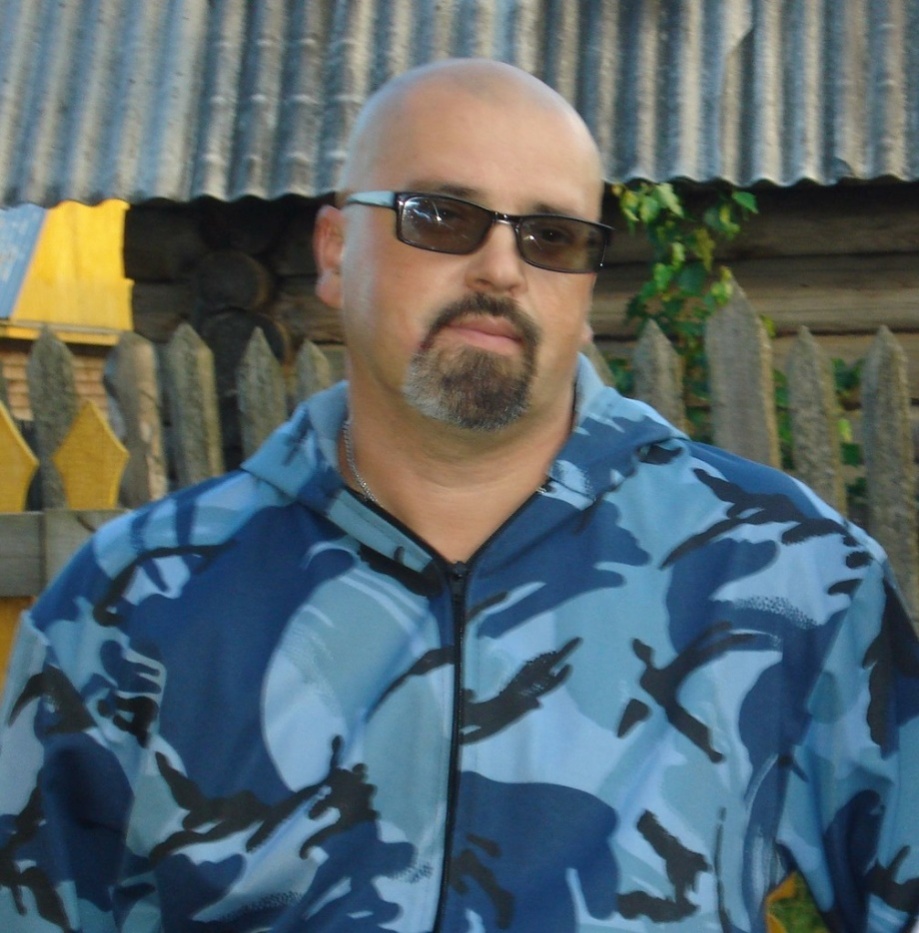 